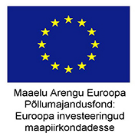 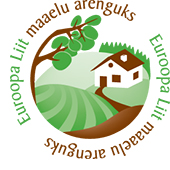 Koolitus“ Fermenteeritud piimatoodete valmistamine“2.august 9.00 – 10.30  -   Fermenteeritud piimatoodete valmistamine (Juuretised, fermenteeritud piimatoodete valmistamise meetodid, piima kalgendamise meetodid, toodete praktiline valmistamine) – koolitaja Vilma Tatar  – 10.45 - Kohvipaus10.45– 12.15 -  Fermenteeritud piimatoodete valmistamine (Juuretised, fermenteeritud piimatoodete valmistamise meetodid, piima kalgendamise meetodid, toodete praktiline valmistamine) – koolitaja Vilma Tatar – 12.45 – Lõuna12.45 – 14.15 - Fermenteeritud piimatoodete valmistamine (Juuretised, fermenteeritud piimatoodete valmistamise meetodid, piima kalgendamise meetodid, toodete praktiline valmistamine) – koolitaja Vilma Tatar 14.15 – 14.30 – Kohvipaus14.30 – 16.00 - Fermenteeritud piimatoodete valmistamine (Juuretised, fermenteeritud piimatoodete valmistamise meetodid, piima kalgendamise meetodid, toodete praktiline valmistamine) – koolitaja Vilma Tatar 3.august9.00 – 10.30  -   Fermenteeritud piimatoodete valmistamine (Juuretised, fermenteeritud piimatoodete valmistamise meetodid, piima kalgendamise meetodid, toodete praktiline valmistamine) – koolitaja Vilma Tatar – 10. 45 - Kohvipaus10.45 – 12.15 -  Fermenteeritud piimatoodete valmistamine (Juuretised, fermenteeritud piimatoodete valmistamise meetodid, piima kalgendamise meetodid, toodete praktiline valmistamine) – koolitaja Vilma Tatar – 12.45 – Lõuna12.45 – 15.45 - Fermenteeritud piimatoodete valmistamine (Juuretised, fermenteeritud piimatoodete valmistamise meetodid, piima kalgendamise meetodid, toodete praktiline valmistamine) – koolitaja Vilma Tatar 7.august9.00 – 10.30  -   Toorpiima töötlemine, piima omadused ja kvaliteet (Piima füüsikalised, keemilised, bakteritsiidsed omadused. Piima omadusi mõjutavad tegurid. Toorpiima mikrofloora. Piimhappebakterid, patogeensed mikroorganismid – koolitaja Vilma Tatar– 10. 45 - Kohvipaus10.45 – 12.15 -  Toorpiima töötlemine, piima omadused ja kvaliteet (Piima füüsikalised, keemilised, bakteritsiidsed omadused. Piima omadusi mõjutavad tegurid. Toorpiima mikrofloora. Piimhappebakterid, patogeensed mikroorganismid – koolitaja Vilma Tatar– 12.45 – Lõuna12.45 – 15.45 - Kuumtöötlemise protsessid (Termiseerimine, pastöriseerimine, kõrgkuumutamine, UHT. Õigete kuumtöötlemise režiimide valimine. Kuumtöötlemise mõju valmistootele – koolitaja Vilma Tatar8.august9.00 – 10.30  -   Kuumtöötlemise protsessid (Termiseerimine, pastöriseerimine, kõrgkuumutamine, UHT. Õigete kuumtöötlemise režiimide valimine. Kuumtöötlemise mõju valmistootele – koolitaja Vilma Tatar– 10. 45 - Kohvipaus10.45 – 12.15 -  Kuumtöötlemise protsessid (Termiseerimine, pastöriseerimine, kõrgkuumutamine, UHT. Õigete kuumtöötlemise režiimide valimine. Kuumtöötlemise mõju valmistootele – koolitaja Vilma Tatar– 12.45 – Lõuna12.45 – 15.45 – Juuretiste ja muude lisaainete kasutamine piimatoodete valmistamisel – koolitaja Kristi Pärn